Publicado en Barcelona el 09/12/2022 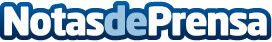 SE Ventures celebra su quinto aniversario, impulsando la innovación en tecnología climática e industrialDesde su fundación, SE Ventures ha invertido 500 millones de euros en más de 40 empresas, incluidos 6 UnicorniosDatos de contacto:Noelia Iglesias935228610Nota de prensa publicada en: https://www.notasdeprensa.es/se-ventures-celebra-su-quinto-aniversario Categorias: Finanzas Sostenibilidad Otras Industrias Innovación Tecnológica http://www.notasdeprensa.es